Publicado en Barcelona el 06/07/2018 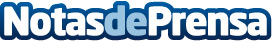 Inicio de Zoco BCN edición Maresme, Vilassar 6 julio 2018Zoco BCN llega a la playa este 6, 7 y 8 de julio de 2018 (horas de 18h a 1h) en l'UP Club de pàdel (Carretera de Vilassar km.3 Cabrera de Mar (08.541)
Datos de contacto:OPEN digital y OPEN reparto de publicidadwww.open-digital.es645768490Nota de prensa publicada en: https://www.notasdeprensa.es/inicio-de-zoco-bcn-edicion-maresme-vilassar-6 Categorias: Interiorismo Gastronomía Moda Cataluña Entretenimiento Eventos Pádel http://www.notasdeprensa.es